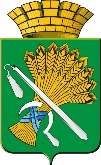 ГЛАВА КАМЫШЛОВСКОГО ГОРОДСКОГО ОКРУГАП О С Т А Н О В Л Е Н И Еот 02.03.2018 года   № 197 г. КамышловО проведении Акции «Мы за жизнь без туберкулеза» на территории Камышловского городского округа в 2018 годуВ соответствии с Федеральным законом от 06 октября 2003 года № 131-ФЗ «Об общих принципах организации местного самоуправления в Российской Федерации», Уставом Камышловского городского округа, в целях профилактики туберкулеза и формирования здорового образа жизни на территории Камышловского городского округа, в связи со Всемирным днём борьбы против туберкулеза, глава Камышловского городского округаПОСТАНОВИЛ:1. Провести 24 марта 2018 года Акцию «Мы за жизнь без туберкулеза» на территории Камышловского городского округа (далее Акция).2. Утвердить:2.1.  План мероприятий Акции «Мы за жизнь без туберкулеза» (прилагается).2.2. Положение о проведении конкурса на лучшее оформление колонны, во время проведения акции «Мы за жизнь без туберкулеза» (прилагается)2.3. Положение о проведении конкурса рисунков «Солнечный мир детства» (прилагается)3. Комитету по образованию, культуре, спорту и делам молодежи администрации Камышловского городского округа (Мишенькина А.А.) обеспечить реализацию мероприятий в рамках Акции. 4.Рекомендовать:4.1. Межмуниципальному отделу Министерства внутренних дел Российской Федерации «Камышловский» (Черевко С.П.):4.1.1.  обеспечить охрану общественного порядка во время проведения Акции с 12.00 часов до 14.00 часов 24 марта 2018 года.4.1.2. перекрыть дорожное движение частного автотранспорта по четной стороне ул. К. Маркса с 9.00  до 13.00 часов. 4.2. Акционерному обществу «Облкоммунэнерго» Камышловские районные коммунальные электротехнические сети (Клементьев А.Ю.) обеспечить электроснабжение проводимых мероприятий Акции «Мы за жизнь без туберкулеза» на Городской площади.  4.3. Обществу с ограниченной ответственностью «Камышловское телевидение» (Литвинчук Е.Н.), главному редактору газеты «Камышловские известия» (Озорнин С.В.) обеспечить информационную поддержку Акции.5. Муниципальному бюджетному учреждению «Камышловская бюджетная организация» (Мяготин Э.В.) обеспечить уборку территории Городской площади.6. Настоящее постановление разместить на сайте Камышловского городского округа и в информационно-телекоммуникационной сети «Интернет».7. Контроль за исполнением настоящего постановления возложить на заместителя главы администрации Камышловского городского округа А.А.Соболеву.Глава  Камышловского городского округа                                    А.В. ПоловниковУТВЕРЖДЕНпостановлением главыКамышловского городского округаот 02.03.2018 года № 197План мероприятий Акции «Мы за жизнь без туберкулеза»УТВЕРЖДЕНОпостановлением главыКамышловского городского округаот 02.03.2018 года  № 197ПОЛОЖЕНИЕо проведении конкурса на лучшее оформление колонны, во время проведения акции «Мы за жизнь без туберкулеза»
       I. Общие положенияНастоящее Положение определяет порядок организации и проведения конкурса на лучшее оформление колонны во время шествия (далее – Конкурс) в рамках акции «Мы за жизнь без туберкулеза»II. Цель и задачи КонкурсаЦель: совершенствование организации проведения шествий в рамках акции против туберкулеза. Задачи Конкурса: повышение осведомлённости о глобальной эпидемии туберкулеза;развитие и поощрение инициативы обучающихся, жителей Камышловского городского округа в реализации прав и свобод, в том числе прав свободно проводить акции, организовывать и проводить уличные шествия;выявление лучших организаторских способностей дошкольных, образовательных учреждений, предприятий и учреждений Камышловского городского  округа.III. Организатор КонкурсаОрганизатор Конкурса: МАУ ДО «Дом детского творчества» КГО (далее – Организатор).Организатор осуществляет следующие функции:- проводит организационные мероприятия по подготовке и участию в Конкурсе;- регистрирует участников Конкурса;- формирует состав жюри Конкурса;- проводит церемонию награждения участников Конкурса.IV. Участники КонкурсаВ Конкурсе принимают участие колонны дошкольных, общеобразовательных учреждений, предприятий и учреждений Камышловского городского округа не зависимо от формы собственности. Колонны формируются из обучающихся, педагогов, родителей, сотрудников и руководителей учреждений и предприятий Камышловского городского округа.Колонна должна представлять собой единую художественную композицию, объединенную идеей борьбы против туберкулеза и выраженную в наглядных изобразительных средствах.V. Порядок организации и проведения КонкурсаКонкурс проводится 24 марта 2018 года на Городской площади в 12.00 часов.По заранее согласованному графику каждая колонна выдвигается на площадь, демонстрируя свое наглядное и звуковое оформление от своего учреждения до магазина «Кодак»Для выявления победителей Конкурса предусмотрены номинации:«Самая многочисленная колонна»;«Лучшее наглядное оформление колонны»;«Лучшее звуковое оформление колонны».Для участия в Конкурсе необходимо подать заявку до 20 марта 2018 года по адресу: г. Камышлов, ул. Фарфористов, 11 «а», МАУ ДО «Дом детского творчества» КГО или на электронную почту svetlana-kam74@mail.ru (Приложение № 1).VI. Критерии оценки колоннЖюри определяет победителей Конкурса по пятибалльной системе по следующим критериям:наличие головного баннера с полным наименованием учреждения (0 баллов – головной баннер отсутствует; 1 балл – имеется);наличие транспарантов, растяжек, плакатов на тему борьбы с туберкулезом (0 баллов – наглядные средства отсутствуют; 1 балл – имеются в малом количестве; 2 балла – имеются в достаточном количестве);выделение целостности колонны отличительными элементами (шарфы, банты, медицинские халаты, одинаковые элементы одежды и др.): 0-1 балл целостность колонны проявляется эпизодически, либо не проявляется совсем; 2-3 балла – целостность проявляется частично; 4-5 – целостность проявляется максимально;использование знаков-символов борьбы с туберкулезом (белые ромашки): 0 баллов – знаки-символы отсутствуют; 1 балл – имеются;наличие живой музыки (гармошек, баянов, аккордеонов): 0 баллов – сопровождение живой музыки отсутствует; 1 балл – имеется; качество музыкального сопровождения – 1-3 балла;наличие кричалки на тему борьбы с туберкулезом): 0 баллов – кричалка отсутствует; 1 балл – имеется; содержание кричалки – 1-3 балла.VII. ЖюриЖюри Конкурса формируется из представителей администрации Камышловского городского округа, сферы здравоохранения и педагогического сообщества.VIII. Награждение победителей КонкурсаОснованием для награждения победителей Конкурса служит решение жюри, оформленное итоговым протоколом (Приложение № 2).По итогам протокола определяется победитель в каждой номинации.Победители награждаются дипломами и призами.IX. Информационно-методическое сопровождение КонкурсаПоложение о проведении Конкурса рассылается в учреждения и предприятий Камышловского городского округа до 05 марта 2018 г.Приложение № 1 к Положению о проведении конкурса на лучшее оформление колонны, во времяпроведения акции «Мы за жизнь без туберкулеза»ЗАЯВКАна участие в конкурсе на лучшее оформление колонныво время проведения акции «Мы за жизнь без туберкулеза»Полное наименование образовательного учреждения:_______________ФИО руководителя: ____________________________________________Количество участников: ___________________________________________ФИО ответственного за подготовку колонны учреждения: ____________Телефон для связи: _____________________________________________Приложение № 2 к Положению о проведении конкурса на лучшее оформление колонны, во время проведения акции «Мы за жизнь без туберкулеза»Итоговый протокол конкурса на лучшее оформление колонныво время проведения акции «Мы за жизнь без туберкулеза»УТВЕРЖДЕНОпостановлением главыКамышловского городского округаот 02.03.2018 года № 197ПОЛОЖЕНИЕо проведении конкурса рисунков «Солнечный мир детства»
       I. Общие положенияНастоящее Положение определяет порядок организации и проведения конкурса рисунков «Солнечный мир детства» (далее – Конкурс) в рамках акции «Мы за жизнь без туберкулеза»II. Цель и задачи КонкурсаЦель: формирование у детей и родителей активной жизненной позиции в вопросах здорового образа жизни. Задачи Конкурса:1) активизация и повышение качества работы по формированию здорового образа жизни;2) предоставление возможности детям, педагогам и родителям выразить свое отношение к вопросу пропаганды здорового образа жизни, внести свой вклад к развитию наглядной рекламы.III. Организатор КонкурсаОрганизатор Конкурса: МАУ ДО «Дом детского творчества» КГО (далее – Организатор).Организатор осуществляет следующие функции:- проводит организационные мероприятия по подготовке и участию в Конкурсе;- регистрирует участников Конкурса;- формирует состав жюри Конкурса;- проводит церемонию награждения участников Конкурса.IV. Участники КонкурсаВ Конкурсе принимают участие дети следующих возрастных категорий:- 5-7 лет;- 8-10 лет;- 11-14 лет;- 15-17 лет.V. Порядок организации и проведения КонкурсаКонкурс проводится по следующим темам:- «Активный отдых нашей семьи»;- «В здоровом теле здоровый дух».Конкурс проводится в несколько этапов: - 1-й этап – прием конкурсных работ (с 5 марта по 16 марта 2018 года по адресу: г. Камышлов, ул. Фарфористов, 11 «а», МАУ ДО «Дом детского творчества» КГО); - 2-й этап – оформление выставки конкурсных работ (19 марта 2018 года);- 3-й этап – работа выставки конкурсных работ, подведение итогов Конкурса (с 19 марта по 23 марта 2018 года).- 4-ый этап – награждение победителей (24 марта 2018 года в 14.00 ч. на городской площади) рамках проведения акции «Мы за жизнь без туберкулеза»Обучающиеся являются непосредственными авторами рисунка. Взрослые (педагоги, родители) консультируют и оказывают помощь детям, но не являются исполнителями работы.VI. Требования к оформлению творческих работНа конкурс принимаются рисунки, выполненные на бумаге в формате А4. Работы могут быть выполнены в любой технике (гуашь, тушь, пастель, смешанные техники и т.д.).Рисунок должен быть подписан с обратной стороны на этикетке (Шрифт Times New Roman, размер кегля – 14): ФИ участника, ОУ, возраст (желательно указать контактный телефон).Во избежание повреждения работ не следует их сворачивать в рулоны или сгибать под формат упаковки. VII. Критерии оценки рисунков1. Соответствие рисунков теме Конкурса- 0 баллов – рисунок не соответствует теме Конкурса;- 1 балл – рисунок соответствует теме Конкурса. 2. Исполнительское мастерство - 0-1 балл (качество проявляется эпизодически, либо не проявляется совсем);- 2-3 балла (качество проявляется частично);- 4-5 (качество проявляется максимально).3. Оригинальность- 0 баллов – замысел стереотипный, присутствует схематичность изображения;- 1 балл – рисунок выполнен по оригинальному замыслу, но художественно-графические средства не соответствуют замыслу;- 2 балла – в рисунке присутствует авторская оригинальность и владение навыками художественно-графической выразительности.4. Участие детей в создании рисунка Дети – непосредственные авторы и участники подготовки рисунка – 3 балла.Победителями считаются три участника в каждой возрастной категории, набравшие наибольшее количество баллов.VIII. ЖюриЖюри Конкурса формируется из представителей администрации Камышловского городского округа, сферы здравоохранения и педагогического сообщества.IX. Награждение победителей КонкурсаОснованием для награждения победителей Конкурса служит решение жюри, оформленное итоговым протоколом (Приложение № 1).По итогам протокола определяется три призовых места.Победители награждаются дипломами и призами, участники – сертификатами.X. Информационно-методическое сопровождение КонкурсаПоложение о проведении Конкурса рассылается в дошколные и образовательные учреждения до 5 марта 2018 г.Приложение №1к Положению о проведении конкурсарисунков «Солнечный мир детства»Итоговый протокол конкурса рисунков «Солнечный мир детства»№ п/пВремяМероприятиеМесто проведенияОтветственный111.30-12.001.Формирование колонн-участников шествия2. Установка палаток, аттракционов, фотозоныГородская площадь, четная сторона улицы К. Маркса-Администрация Камышловского городского округа (А.А. Соболева),-МАУ ДО «Дом детского творчества» КГО, (Ю.В.Салихова), - ГБУЗ СО «Камышловская ЦРБ» (Трубина Т.Б.)- МАУ ДО «Детско-юношеская спортивная школа» Камышловского городского округа  (В.В. Прожерин) -  АМУК Камышловского городского округа «Центр культуры и досуга» (М.Н.Канева) МКУ «Центр обеспечения деятельности администрации КГО» (Э.В. Мяготин)2.12.00-12.05Открытие праздника Белой РомашкиГородская площадьМАУ ДО «Дом детского творчества» КГО (Ю.В.Салихова)3.12.05-12.25Шествие колоннГородская площадьМАУ ДО «Дом детского творчества» КГО (Ю.В.Салихова)Предприятия и организации, участвующие в шествии (руководители предприятий и организаций)4.12.25-12.35Приветствие колонн-участников.Городская площадьМАУ ДО «Дом детского творчества» КГО (Ю.В.Салихова)5.12.35-12.45Подвижная массовая игра «Палочка Коха»Городская площадьМАУ ДО «Дом детского творчества» КГО (Ю.В.Салихова)5.12.45-13.00Танцевальный флешмоб (фитнес-марафон) «Мы – за здоровый образ жизни!»Городская площадьМАУ ДО «Дом детского творчества» КГО (Ю.В.Салихова) ГБУЗ СО «Камышловская ЦРБ» (Трубина Т.Б.)6.13.00-13.10Церемония награждения Городская площадьАдминистрация Камышловского городского округа (А.А. Соболева)МАУ ДО «Дом детского творчества» КГО (Ю.В.Салихова)7.13.10-13.15ФиналГородская площадьМАУ ДО «Дом детского творчества» КГО (Ю.В.Салихова)8.13.15-13.30Работа пункта здорового питанияГородская площадьКомитет по образованию, культуре, спорту и делам молодежи администрации Камышловского городского округа (Д.Ю.Федоров) 9.12.00- 14.00Работа «пунктов здоровья»Городская площадьМАУ ДО «Дом детского творчества» КГО (Ю.В.Салихова)ГБУЗ СО «Камышловская ЦРБ» (Закачурина И.В.)АМУК КГО «Центр культуры и досуга» (Канева М.Н.)№ п/пОУНаличие головного баннера с полным наименованием учрежденияНаличие транспарантов, растяжек, плакатов на тему борьбы с туберкулезомВыделение целостности колонны отличительными элементамиИспользование знаков-символов борьбы с туберкулезомНаличие живой музыкиНаличие кричалки на тему борьбы с туберкулезомИТОГО№ п/пФИООУСоответствие рисунков теме Конкурса(0-1 балл)Исполнительское мастерство (0-5 баллов)Оригинальность(0-2 балла)Участие детей в создании рисунка(3 балла)ИТОГО